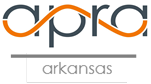 Membership Application and Renewal FormType or print and return with your check made payable to:
APRA-ARc/o Rachel Gray12267 Shells Ct.Farmington, AR 72730*Please note, this is a home address due to the closure of the University of Arkansas’ office closure.Amount Due: _$50_ Join for a full year of membership benefits!Name:							Title:							Organization:													Address:													
City:							State:				ZIP:			
Phone: 							Fax: 							E-mail:							Year entered Prospect Research:			2020-2021 Membership (check only one):☐ New Member                              	☐ Renewal Member Category (check only one):☐ Individual – membership remains with individual if he or she leaves organization and dues are paid by the individual.☐ Organizational – membership remains with designated person at that organization and dues are paid by the organization.Leadership Interest☐ I am interested in a leadership role. Other Professional Organizations of which you are a member:☐ APRA (international):	Association of Professional Researchers for Advancement ☐ AFP (international):	Association of Fundraising Professionals ☐ AFP (local chapter):	Association of Fundraising Professional       ☐ AHP:	Association for Healthcare Philanthropy☐ CASE: 	Council for Advancement and Support of Education ☐ Other												How did you hear about APRA-AR?☐ Chapter         ☐ Colleague         ☐ Employer         ☐ Friend         ☐ Internet         ☐ Website         ☐ OtherOn occasion APRA-AR may share its membership list with institutions (to announce employment opportunities), other professional organizations and vendors.  Please include my name: ☐ Yes   ☐ NoAs a member of APRA-AR, I agree to support and uphold the mission, goals and codes of the association.Signature:									Date:				